Remember: Look, listen, smell, and touch.Examine the ground around and below each stack. Use a torch in dark places.Examine the ground around and below each stack. Use a torch in dark places.Examine the ground around and below each stack. Use a torch in dark places.Is there spilled or leaking commodity on the floor? Is there spilled or leaking commodity on the floor? Is there visible rodent excrement, insects, worms, dirt, or debris on the floor?  Is there visible rodent excrement, insects, worms, dirt, or debris on the floor?  Are pallets broken?Are pallets broken?Examine the exterior of each stack. Examine the exterior of each stack. 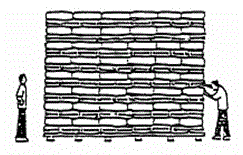 Are bags torn or containers broken?Are containers stained or moldy?Are there visible insects, cocoons, or webs?Are the stacks properly interlaced and sides level?Carefully look inside the stacks.Carefully look inside the stacks.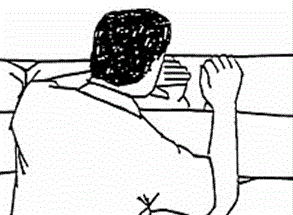 Are bags split, or are containers rusting or swelling?Are there webs or cocoons between bags or in the seams?Are there any unusual smells?Does there seem to be “hardening” of bagged flour or blended foods?Climb to the top of the stack, and spot-check bags or containers underneath the top layer.Climb to the top of the stack, and spot-check bags or containers underneath the top layer.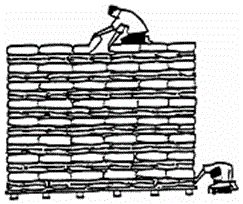 Is there visible rodent or bird excrement; insects or worms; dirt or debris?Lift a bag in the middle of the top layer. Does the area under that bag seem unusually warm?Are there any unusual sounds (e.g., crunching or buzzing of insects)?If authorized, take samples from grain sacks using a sampling spear. Check samples for smell, insect damage, mold, or discoloration.If authorized, take samples from grain sacks using a sampling spear. Check samples for smell, insect damage, mold, or discoloration.If authorized, take samples from grain sacks using a sampling spear. Check samples for smell, insect damage, mold, or discoloration.